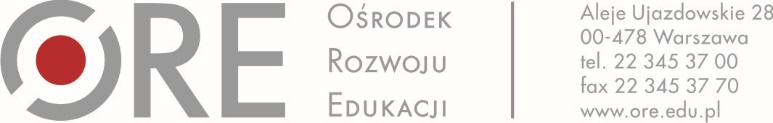 ZAPYTANIE OFERTOWE I. Zamawiający:Ośrodek Rozwoju Edukacji w WarszawieAleje Ujazdowskie 2800-478 Warszawazaprasza do złożenia oferty na usługę przygotowania, w tym opracowania materiałów dydaktycznych do zamieszczenia na platformie edukacyjnej oraz przeprowadzeniu szkolenia w formule blended-learning w zakresie doskonalenia nauczycieli w rozwijaniu kompetencji matematyczno-przyrodniczych u uczniów w świetle nowej podstawy programowej dla szkoły ponadpodstawowej.II. Osoba nadzorująca realizację zamówienia ze strony Zamawiającego:Anna Kasperska-Gochna (anna.kasperska-gochna@ore.edu.pl)III. Szczegółowy opis przedmiotu zamówienia III.1. Ogólne informacje o przedmiocie zamówienia W celu uzyskania jak najlepszych efektów związanych z realizacją działań zgodnych z kierunkami polityki oświatowej na rok 2020/2021, Zamawiający planuje wykonać zadanie polegające na przygotowaniu i przeprowadzeniu szkolenia w formule blended-learning skierowanego do pracowników systemu doskonalenia nauczycieli. Celem szkolenia jest przedstawienie praktycznych rozwiązań dydaktycznych wspierających doskonalenie nauczycieli w nauczaniu przedmiotów matematyczno-przyrodniczych, jak również przedstawienie strategii, form, metod i narzędzi – wspomagających kształcenie u uczniów kompetencji kluczowych oraz nabywanie wiadomości i umiejętności określonych w podstawie programowej dla szkół ponadpodstawowych. Planowana łączna liczba uczestników objętych szkoleniem to ok. 100 osób.III.2. Przedmiot zamówieniaPrzedmiotem zamówienia jest wykonanie usługi polegającej na przygotowaniu, w tym opracowaniu materiałów dydaktycznych do zamieszczenia na platformie edukacyjnej oraz przeprowadzeniu szkolenia w formule blended-learning w zakresie doskonalenia nauczycieli w rozwijaniu kompetencji matematyczno-przyrodniczych u uczniów w świetle nowej podstawy programowej dla szkoły ponadpodstawowej. W ramach przedmiotu zamówienia do zadań Wykonawcy należeć będą następujące zadania: Przygotowanie sylabusa szkolenia;Przygotowanie trzech sesji warsztatów on-line zrealizowanych w formie trzech modułów tematycznych (treści szczegółowe modułów tematycznych przedstawione w dalszej części dokumentu); Przygotowanie 3 zadań zaliczeniowych;Przeprowadzenie trzech sesji warsztatów on-line zrealizowanych na platformie ClickMeeting Ośrodka Rozwoju Edukacji;Przeprowadzenie części e-learningowej zrealizowanej na platformie e-kursy.ore.edu.pl , zgodnie ze wskazanymi przez Zamawiającego zaleceniami, przedstawionymi w niniejszym dokumencie.Wymagana przedmiotem zamówienia zawartość szkolenia odnosi się do metodyki prowadzenia zajęć/lekcji w trybie zdalnym zgodnym ze standardem dostępności WCAG 2.1.III.2.1. Przygotowanie sylabusa szkolenia: Sylabus szkolenia winien zostać przygotowany w sposób wyczerpujący i uporządkowany. Powinien zawierać: tytuł szkolenia, nazwisko autora szkolenia, adresatów szkolenia, propozycje autora co do zasad rekrutacji, cele i efekty szkolenia, organizację szkolenia, zakres tematyczny obejmujący wszystkie części szkolenia oraz ramowy plan realizacji zajęć, kryteria oceniania oraz warunki ukończenia szkolenia, czas trwania szkolenia (w tym orientacyjny czas pracy uczestników szkolenia), wsparcie dla uczestników w trakcie szkolenia oraz wykaz narzędzi informatycznych potrzebnych uczestnikom do jego realizacji.III.2.2. Przygotowanie trzech sesji warsztatów on-line (na platformie ClickMeeting Ośrodka Rozwoju Edukacji), zrealizowanych w wyznaczonych 3 terminach, po 2 godziny dydaktyczne na każdy warsztat, co daje łącznie 6 godzin pracy warsztatowej. Warsztaty obejmować powinny treści teoretyczne i przykłady praktyczne, niezbędne do realizacji drugiej części samokształceniowej na platformie Moodle (e-kursy.ore.edu.pl).Zamawiający obliguje Wykonawcę do przygotowania warsztatów zrealizowanych w formie trzech Modułów tematycznych o następujących treściach:Moduł IKompetencje kluczowe w procesie edukacji;Charakterystyka kompetencji matematyczno-przyrodniczych i ich rola w procesie nauczania i uczenia się;Strategie uczenia się sprzyjające kształtowaniu kompetencji matematyczno-przyrodniczych.Moduł II a. Nowoczesne technologie jako wsparcie w procesie kształtowania kompetencji;Eksperymentowanie i wzajemne nauczanie w procesie kształtowania kompetencji kluczowych;Rozwijanie kompetencji w zakresie sprawności rachunkowej i wnioskowania.Moduł III a. Stymulowanie aktywności twórczej uczniów;b. Rola metod aktywizujących w procesie kształtowania kompetencji kluczowych;c. Metoda projektu a kształtowanie kompetencji matematyczno-przyrodniczych.Zamawiający, w zakresie przygotowania warsztatów on-line obliguje również Wykonawcę do przygotowania:Trzech prezentacji w PowerPoint (składających się z minimum 30 slajdów każda) dedykowanych do każdego z trzech modułów tematycznych.Wszystkich niezbędnych materiałów dydaktycznych, służących do realizacji Modułów I, II i III szkolenia. Prezentacje wraz z materiałami dydaktycznymi – będą stanowić zasoby do wykorzystania w trakcie warsztatów oraz indywidualnej pracy uczestników.Miejscem udostępnienia prezentacji oraz materiałów pomocniczych będzie platforma e-kursy.ore.edu.plIII.2.3. Przygotowanie 3 zadań zaliczeniowych do wykonania przez uczestników, w odniesieniu do treści omawianych przez Wykonawcę w Modułach I, II i III szkolenia. III.2.4. Przeprowadzenie trzech sesji warsztatów on-line (na platformie ClickMeeting Ośrodka Rozwoju Edukacji), zrealizowanych w wyznaczonych 3 terminach, po 2 godziny dydaktyczne na każdy warsztat, co daje łącznie 6 godzin pracy warsztatowej. Za godzinę dydaktyczną rozumie się 45 minut. Warsztaty obejmować powinny treści teoretyczne i przykłady praktyczne niezbędne do realizacji drugiej części samokształceniowej na platformie Moodle (e-kursy.ore.edu.pl)III.2.5. Przeprowadzenia części e-elearningowej realizowanej na platformie e-kursy.ore.edu.pl. Prowadzenie będzie polegało na:moderowaniu aktywności uczestników;przyjęciu, sprawdzeniu i udzieleniu informacji zwrotnej uczestnikom w odpowiedzi na przekazane zadania zaliczeniowe, zgodnie z wymaganiami zawartymi w sylabusie kursu;przekazaniu Wykonawcy listy uczestników, którzy zaliczyli szkolenie.Czas moderowania przez Wykonawcę (w tym zawiera się czas przeznaczony na sprawdzenie zadań zaliczeniowych oraz udzielenie informacji zwrotnej uczestnikom) wynosi 24 godziny dydaktyczne. IV. Miejsce i terminy realizacji przedmiotu zamówieniaPrzedmiot zamówienia będzie wykonywany w terminie od dnia zawarcia umowy do 1 czerwca 2021 r. Wykonawca zobligowany jest do opracowania i przekazania Zamawiającemu do weryfikacji sylabusa kursu w terminie 5 dni roboczych od podpisania umowy.Wykonawca zobligowany jest do przeprowadzenia 3 warsztatów (każdy po 2 godziny dydaktyczne) na platformie ClickMeeting Ośrodka Rozwoju Edukacji w ustalonych z Zamawiającym terminach pomiędzy 27.04.2021 a 25.05.2021.Zamawiający przeprowadzi realizację części e-learningowej na platformie e-kursy.ore.edu.pl – początek zajęć od 28.04.2021, zakończenie zajęć 30.05.2021.Harmonogram wykonywanych czynności w ramach przedmiotu Umowy, stanowi załącznik nr 3 do Umowy i określa terminy realizacji poszczególnych etapów wykonania przedmiotu umowy oraz odbiór przedmiotu Umowy. Harmonogram może ulec zmianie za zgodą Stron. Zmiana poszczególnych etapów realizacji przedmiotu Umowy nie wymaga wprowadzania zmian do Umowy.Zamawiający przewiduje wykonywanie przedmiotu umowy poza siedzibą Zamawiającego.Wykonawca jest zobowiązany do wystawienia i przekazania Zamawiającemu karty czasu pracy, wg wzoru Zamawiającego (stanowiący załącznik nr 4 do umowy), stanowiącej rozliczenie realizacji wykonywanych zadań określonych w załączniku nr 3 do Umowy – Szczegółowy harmonogram. V. Warunki współpracy Przedmiot zamówienia nie może naruszać praw autorskich stron trzecich tak w zakresie merytorycznym, jak i wykorzystanych narzędzi do jego opracowania. Treść zawarta w dziele winna być zgodna z obowiązującym prawem autorskim (niedopuszczalne są plagiaty lub teksty będące kompilacją kilku innych).Przy realizacji przedmiotu zamówienia Wykonawca będzie na bieżąco współpracował z Zamawiającym. Współpraca będzie polegała na kontaktach bezpośrednich, telefonicznych i e-mailowych oraz w formie telekonferencji.Wykonawca winien nanosić korekty na przygotowany materiał w oparciu o sugestie wyrażone przez Zamawiającego. Wykonawca zobowiązuje się wykonywać przedmiot usługi z należytą starannością, najlepszą wiedzą oraz z poszanowaniem zasad profesjonalizmu zawodowego oraz do dysponowania wszystkimi narzędziami i urządzeniami technicznymi koniecznymi do prawidłowej realizacji przedmiotu zamówienia.VI. Wymagania związane z wykonaniem zamówieniaO udzielenie Zamówienia mogą ubiegać się Wykonawcy, którzy spełniają następujące warunki:Posiada uprawnienia do wykonywania określonej działalności lub czynności, jeżeli przepisy prawa nakładają obowiązek ich posiadania – Zamawiający nie określa w tym zakresie szczegółowych wymagań, których spełnienie ma wykazać Wykonawca.Posiada wiedzę i doświadczenie – Zamawiający uzna warunek za spełniony, jeżeli Wykonawca wykaże, że posiada wiedzę, kwalifikacje i doświadczenie lub wskaże osobę posiadającą określone kompetencje w podanym poniżej zakresie:wykształcenie wyższe kierunkowe, minimum magisterskie, w zakresie nauk matematycznych lub przyrodniczych;co najmniej dziesięcioletni staż pracy w systemie oświaty (stopień nauczyciela dyplomowanego, nauczyciel akademicki, pracownik ośrodka doskonalenia nauczycieli lub innej placówki związanej z edukacją);znajomość realizacji podstawy programowej dla trzeciego etapu edukacyjnego;w ciągu ostatnich 3 lat udokumentowany udział w 2 projektach edukacyjnych, pod kątem rozwoju nauk matematyczno-przyrodniczych; w ciągu ostatnich 3 lat autorstwo co najmniej 3 publikacji przeznaczonych dla nauczycieli przedmiotów matematyczno-przyrodniczych;doświadczenie w tworzeniu oraz prowadzeniu szkoleń on-line lub w formułach e-learning czy blended-learning – w ciągu ostatnich 3 lat przygotowanie i przeprowadzenie co najmniej jednego szkolenia on-line przeznaczonego dla nauczycieli przedmiotów matematyczno-przyrodniczych;znajomość platformy edukacyjnej Moodlelub dysponuje odpowiednim potencjałem technicznym oraz osobami zdolnymi do wykonania Zamówienia – Wykonawca powołujący się przy wykazywaniu spełnienia warunków udziału w postępowaniu na potencjał innych podmiotów, jest zobowiązany udowodnić Zamawiającemu, że będzie dysponował zasobami niezbędnymi do realizacji zamówienia, w szczególności przedstawiając w tym celu pisemne zobowiązanie innych podmiotów do oddania mu do dyspozycji niezbędnych zasobów na okres korzystania z nich przy wykonywaniu zamówienia.Znajduje się w odpowiedniej sytuacji ekonomicznej i finansowej – Zamawiający nie określa w tym zakresie szczegółowych wymagań, których spełnienie ma wykazać Wykonawca.Wykonawca na potwierdzenie spełniania warunków udziału w postępowaniu składa stosowne oświadczenie zawarte w formularzu ofertowym o zapoznaniu się z warunkami zapytania ofertowego i nie wnoszeniu do niego żadnych zastrzeżeń, o spełnianiu warunków udziału w postępowaniu, o zobowiązaniu się do zawarcia umowy w miejscu i terminie określonym przez Ośrodek Rozwoju Edukacji, o braku powiązań osobowych oraz kapitałowych z Zamawiającym. Wykonawca jest zobowiązany do przedstawienia Zamawiającemu, na jego żądanie, wszelkiej dokumentacji poświadczającej wymagania związane z wykonaniem zamówienia.VII. Termin i forma składania ofertWykonawca może złożyć jedną ofertę. Treść oferty musi odpowiadać treści zapytania ofertowego oraz winna być złożona na formularzu ofertowym według wzoru Zamawiającego wraz z wymaganymi załącznikami.Treść oferty musi odpowiadać treści zapytania ofertowego.Wykonawca może, przed upływem terminu składania ofert, zmienić lub wycofać ofertę.Podpisaną ofertę należy złożyć w formie skanu formularza ofertowego stanowiącego załącznik nr 1 do Zapytania ofertowego na adres: anna.kasperska-gochna@ore.edu.pl, w terminie do dnia 19 kwietnia 2021 r. do godziny 12.00.Oferty złożone po terminie wskazanym w ust. 4 niniejszego rozdziału lub nieodpowiadające wymogom formalnym nie zostaną rozpatrzone. Oferta powinna być podpisana przez osobę/y uprawnioną/e do reprezentowania Wykonawcy i złożona na formularzu ofertowym stanowiącym załącznik do zapytania ofertowego. Akceptujemy skan dokumentu podpisanego przez osoby uprawnione do reprezentowania Wykonawcy. Zalecane jest załączenie do oferty dokumentu, z którego treści wynika umocowanie do reprezentowania Wykonawcy, w tym odpisu w Krajowego Rejestru Sądowego lub informacji z Centralnej Ewidencji  i Informacji o Działalności Gospodarczej albo pełnomocnictwa.Wykonawca zobowiązany jest do prawidłowego wypełnienia formularza oferty poprzez wpisanie wymaganych danych lub odpowiednie skreślenie lub zaznaczenie. Niedopuszczalne jest wykreślanie, usuwanie bądź zmiana treści oświadczeń zawartych w formularzu.Cena oferty musi zawierać wszystkie koszty związane z realizacją przedmiotu zamówienia.Zamawiający może dokonać poprawek w ofercie wyłącznie tych, które dotyczą:oczywistych omyłek pisarskich; oczywistych omyłek rachunkowych, z uwzględnieniem konsekwencji rachunkowych  dokonanych poprawek, innych omyłek polegających na niezgodności oferty z zapytaniem ofertowym, niepowodujących istotnych zmian w treści oferty.Zamawiający informuje Wykonawców o poprawieniu omyłek wskazanych w ust. 9.Zamawiający odrzuca ofertę, w szczególności jeżeli:jej treść nie odpowiada treści zapytania ofertowego,jej złożenie stanowi czyn nieuczciwej konkurencji w rozumieniu przepisów o zwalczaniu nieuczciwej konkurencji.Wykonawca w terminie 3 dni od dnia doręczenia zawiadomienia może zgłosić sprzeciw na:poprawienie omyłki, o której mowa w pkt 9 ppkt. c) powyżej;ceny złożonych ofert dodatkowych, które są takie same;wybór, który jest niezgodny z innymi przepisami prawa. Zamawiający bada złożone oferty pod względem ich zgodności z wymaganiami określonymi w zapytaniu ofertowym.Zamawiający przewiduje możliwość w pierwszej kolejności dokonania oceny ofert, a następnie zbadania czy Wykonawca, którego oferta została oceniona jako najkorzystniejsza nie podlega wykluczeniu oraz spełnia warunki udziału w postępowaniu, jeżeli zamawiający w ogłoszeniu określił przesłanki wykluczenia oraz określił warunki udziału w postępowaniu.Wykonawca ponosi wszelkie koszty związane z przygotowaniem oferty.Termin związania Wykonawcy ofertą wynosi 30 dni od terminu wskazanego w ust. 4.VIII. Kryterium oceny ofert i sposób przyznawania punktówPrzy wyborze najkorzystniejszej oferty Zamawiający będzie stosował się następującymi kryteriami: Kryterium Cena brutto (C) będzie oceniane na podstawie podanej przez Wykonawcę w ofercie ceny brutto wykonania zamówienia. Ocena punktowa w ramach kryterium zostanie dokonana zgodnie ze wzorem:C =  X 40Gdzie:C – liczba punktów przyznanych ocenianej ofercie za podaną cenę brutto,Cn – najniższa cena brutto wśród ocenianych ofert,Cb – cena brutto ocenianej oferty podana przez danego oferenta.Kryterium Dodatkowe doświadczenie zawodowe – pożądane (D) będzie oceniane na podstawie podanego przez Wykonawcę w ofercie pożądanego doświadczenia zawodowego, według poniższych kryteriów. Punkty będą przyznane według następującej zasady:D1 + D2 + D3 + D4 = DWykształcenie wyższe w zakresie jednego z poniższych tytułów (D1) – 15 punktówwykształcenie wyższe z tytułem doktora nauk matematycznych lub przyrodniczych – 10 punktów;wykształcenie wyższe z tytułem doktora habilitowanego nauk matematycznych lub przyrodniczych – 15 punktów.Staż pracy w systemie oświaty (stopień nauczyciela dyplomowanego, nauczyciel akademicki, pracownik ośrodka doskonalenia nauczycieli lub innej placówki związanej z edukacją) (D2) – 15 punktówstaż pracy w systemie oświaty – od 11 do 15 lat – 5 punktów; staż pracy w systemie oświaty – od 16 do 20 lat – 10 punktów;staż pracy w systemie oświaty – powyżej 20 lat – 15 punktów. Doświadczenie w zakresie opracowania programów szkoleń/kursów prowadzonych w trybie zdalnym (on-line, w formułach e-learning czy blended-learning) dla pracowników systemu oświaty w ciągu ostatnich 3 lat (D3) – 15 punktów liczba opracowanych programów szkoleń/kursów, od 2 do 3 szkoleń – 5 punktów,liczba opracowanych programów szkoleń/kursów, od 4 do 6 szkoleń – 10 punktów,liczba opracowanych programów szkoleń/kursów, powyżej 6 szkoleń/kursów – 15 punktówDoświadczenie w prowadzeniu doskonalenia zawodowego nauczycieli w zakresie nauczania przedmiotów matematyczno-przyrodniczych w ciągu ostatnich 3 lat, realizowanego w formie szkoleń/kursów (D4) – 15 punktówliczba przeprowadzonych szkoleń/kursów, od 2 do 5 szkoleń/kursów – 5 punktów,liczba przeprowadzonych szkoleń/kursów, od 6 do 10 szkoleń/kursów – 10 punktów,liczba przeprowadzonych szkoleń/kursów, powyżej 10 szkoleń/kursów – 15 punktów.Punkty z oceny kryteriów: C – Cena brutto i D – Dodatkowe doświadczenie zawodowe – pożądane zostaną zsumowane. Punktacja będzie zaokrąglona z dokładnością do dwóch miejsc po przecinku. Oferta może uzyskać maksymalnie 100 pkt.Za najkorzystniejszą Zamawiający uzna tę ofertę, która uzyska najwyższą liczbę punków. Jeżeli nie można wybrać najkorzystniejszej oferty z uwagi na tożsamy bilans punktowy dwóch lub więcej ofert, Zamawiający wzywa Wykonawców, którzy złożyli te oferty, do złożenia w terminie określonym przez Zamawiającego ofert dodatkowych.IX. Tryb udzielania zamówienia Postępowanie o udzielanie zamówienia prowadzone jest na podstawie Regulaminu udzielania zamówień w Ośrodku Rozwoju Edukacji, do których nie stosuje się ustawy Prawo zamówień publicznych.X. Uwagi końcoweZamawiający zastrzega sobie prawo do zamknięcia postępowania o udzielenie zamówienia bez podawania przyczyny na każdym etapie postępowania.Zamawiający wykluczy z postępowania Wykonawców, którzy nie spełniają warunków udziału w postępowaniu. Ofertę Wykonawcy wykluczonego z postępowania uznaje się za odrzuconą.Wykonawcy uczestniczą w postępowaniu na własne ryzyko i koszt, nie przysługują im żadne roszczenia z tytułu zamknięcia lub unieważnienia postępowania przez Zamawiającego.Ocena zgodności ofert z wymaganiami Zamawiającego przeprowadzona zostanie na podstawie analizy dokumentów i materiałów, jakie Wykonawca zawarł w swej ofercie. Ocenie podlegać będzie zarówno formalna jak i merytoryczna zgodność oferty z wymaganiami.Zamawiający zastrzega sobie prawo sprawdzania w toku oceny ofert wiarygodności przedstawionych przez Wykonawców dokumentów, wykazów, danych i informacji.XI. Klauzula informacyjna o przetwarzaniu danych osobowychZgodnie z art. 14 ust. 1 i 2  rozporządzenia Parlamentu Europejskiego i Rady (UE) 2016/679 z dnia 27 kwietnia 2016 r. (Dz. Urz. UE L 119 z 04.05.2016 r.), dalej „RODO”, Ośrodek Rozwoju Edukacji w Warszawie informuje, że:1. Administratorem Pani/Pana danych osobowych jest Ośrodek Rozwoju Edukacji z siedzibą w Warszawie (00-478), Aleje Ujazdowskie 28, e-mail: sekretariat@ore.edu.pl, tel. 22 345 37 00;2. W sprawach dotyczących przetwarzania danych osobowych może się Pani/Pan skontaktować z Inspektorem Ochrony Danych poprzez e-mail: iod@ore.edu.pl;3. Pani/Pana dane osobowe przetwarzane będą w celu związanym z postępowaniem o udzielenie zamówienia publicznego zgodnie z obowiązującymi przepisami prawa;4. Odbiorcami Pani/Pana danych osobowych mogą być osoby lub podmioty, którym udostępniona zostanie dokumentacja postępowania w oparciu o przepisy ustawy z dnia 29 stycznia 2004 r. Prawo zamówień publicznych (dalej „ustawa Pzp”), lub na wniosek, o którym oraz ustawy z dnia 6 września 2001 r. o dostępie do informacji publicznej,  podmioty upoważnione na podstawie przepisów prawa, a także podmioty świadczące usługi na rzecz administratora;5. Pani/Pana dane osobowe będą przechowywane, zgodnie z ustawą Pzp, przez okres 4 lat od dnia zakończenia postępowania o udzielenie zamówienia, a jeżeli czas trwania umowy przekracza 4 lata, okres przechowywania obejmuje cały czas trwania umowy zaś po jego zakończeniu, do czasu przedawnienia roszczeń określonego przepisami Kodeksu cywilnego;6. Podanie danych osobowych Pani/Pana dotyczących jest dobrowolne ale niezbędne w celu wzięcia udziału w postępowaniu o udzielenie zamówienia publicznego na etapie szacowania wartości zamówienia; 7. Pani/Pana dane osobowe nie będą podlegały zautomatyzowanemu podejmowaniu decyzji w tym również profilowaniu;8. W związku z przetwarzaniem Pani/Pana danych osobowych przysługują Pani/Panu następujące uprawnienia: prawo dostępu do swoich danych osobowych, prawo żądania ich sprostowania, prawo żądania od administratora ograniczenia przetwarzania lub ich usunięcia oraz prawo wniesienia skargi do Prezesa Urzędu Ochrony Danych Osobowych.XII. Załączniki do zapytania:Załącznik nr 1 – Wzór formularza ofertowego Załącznik nr 2 – Wzór umowy Sporządził/a: ………………………………..…...................................(data, podpis, pieczątka)Sprawdził/a: ………………………………………………………………			 (data, podpis, pieczątka)……………….…………………….. miejscowość, data..………………………………………………………Zatwierdzenie Kierownika Zamawiającego lub osoby upoważnionej (podpis, pieczątka)Lp.Nazwa kryteriumWaga1.Cena brutto (C)40%2.Dodatkowe doświadczenie zawodowe – pożądane (D)60%